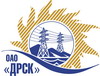 Открытое Акционерное Общество«Дальневосточная распределительная сетевая  компания»ПРОТОКОЛ № 529/УР-РЗакупочной комиссии по рассмотрению предложений открытого электронного запроса предложений на право заключения договора на выполнение работ Аварийный ремонт кабельных линий 6-10 кВ г. Биробиджан филиала ЭС ЕАО закупка № 761 раздел 1.1.  ГКПЗ 2015ПРИСУТСТВОВАЛИ: 10 членов постоянно действующей Закупочной комиссии ОАО «ДРСК»  2-го уровня.ВОПРОСЫ, ВЫНОСИМЫЕ НА РАССМОТРЕНИЕ ЗАКУПОЧНОЙ КОМИССИИ: О  рассмотрении результатов оценки заявок Участников.О признании предложений соответствующими условиям запроса предложений.О предварительной ранжировке предложений.О проведении переторжкиРЕШИЛИ:По вопросу № 1:Признать объем полученной информации достаточным для принятия решения.Утвердить цены, полученные на процедуре вскрытия конвертов с предложениями участников открытого запроса предложений.По вопросу № 22.1 Признать предложения ОАО "ВСЭСС" (Россия, г. Хабаровск, ул. Тихоокеанская, 165, 680042), ООО "Сельэлектрострой" (679015, Россия, Еврейская автономная обл., г. Биробиджан, ул. Советская, д. 127 В)   соответствующими условиям закупки.По вопросу № 3:3.1 Утвердить предварительную ранжировку предложений Участников:По вопросу № 4:Провести переторжку. Допустить к участию в переторжке предложения следующих участников: ОАО "ВСЭСС" (Россия, г. Хабаровск, ул. Тихоокеанская, 165, 680042), ООО "Сельэлектрострой" (679015, Россия, Еврейская автономная обл., г. Биробиджан, ул. Советская, д. 127 В).  Определить форму переторжки: заочная.Назначить переторжку на 30.06.2015 в 15:00 час. (благовещенского времени).Место проведения переторжки: электронная торговая площадка www.b2b-energo.ru  Техническому секретарю Закупочной комиссии уведомить участников, приглашенных к участию в переторжке, о принятом комиссией решенииОтветственный секретарь Закупочной комиссии  2 уровня ОАО «ДРСК»                                        ____________________           О.А. МоторинаТехнический секретарь Закупочной комиссии  2 уровня ОАО «ДРСК»                                         ____________________             О.В.Чувашоваг. Благовещенск«29» июня 2015№Наименование участника и его адресПредмет и общая цена заявки на участие в запросе предложений1ООО "Сельэлектрострой" (679015, Россия, Еврейская автономная обл., г. Биробиджан, ул. Советская, д. 127 В)Предложение: подано 22.06.2015 в 07:57
Цена: 598 339,00 руб. (цена без НДС)2ОАО "ВСЭСС" (Россия, г. Хабаровск, ул. Тихоокеанская, 165, 680042)Предложение: подано 22.06.2015 в 06:28
Цена: 599 339,00 руб. (цена без НДС)Место в предварительной ранжировкеНаименование участника и его адресЦена предложения на участие в закупке без НДС, руб.Балл по неценовой предпочтительности1 местоООО "Сельэлектрострой" (679015, Россия, Еврейская автономная обл., г. Биробиджан, ул. Советская, д. 127 В)598 339,00 руб. без НДС (706 040,02 руб. с НДС)3,002 местоОАО "ВСЭСС" (Россия, г. Хабаровск, ул. Тихоокеанская, 165, 680042)599 339,00 руб. без НДС (707 220,02 руб. с НДС)3,00